 Document No. 07 (01 Jul 22)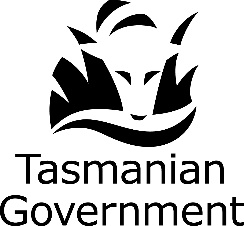 			 Page 1 of 1Customer: 	_______________________________	Date Sampled:	 _______________________Contact Details (new customers or updates only)		Date Received: 	 ________________________                          Address: 	_____________________________________	Time Received: 	_________________________________________________________________	Purchase Order:	 ________________________Email: 	____________________________________	Sampling Officer:	 _____________________Tel: _______________     Fax: ________________		Signature:   	__________________________Note: Confidentiality exclusion - The PHL is legally required to notify the Director of Public Health of non-compliant results for Regulated Systems Waters under the Laboratory Guidelines for Notifiable Water Contaminants – 2019, Public Health Act 1997.Comments: 		 Water Type  Code:Water Type  Code:TreatmentTreatmentTreatmentTreatmentTreatmentTreatmentMaintenanceMaintenanceMaintenanceMaintenanceMaintenanceMaintenance 1Cooling TowerChlorinated WaterChlorinated WaterChlorinated WaterChlorinated WaterChlorinated WaterCustomerCustomerCustomerCustomer 2Warm Water SystemOther (Specify)Other (Specify)Other (Specify)Other (Specify)Other (Specify)Water System ProfessionalWater System ProfessionalWater System ProfessionalWater System Professional 3Air Handling System 4Humidifying System…………………….…………………….…………………….…………………….…………………….…………………….…………………….…………………….……………………. 5Swimming Pool 6Other (Specify) …………………….Other (Specify) …………………….Sample NameSample NameSample NameSample NameSample NameTimeSampleIDWater TypeWater TypeWater TypeTemp. (°C)Res. Cl (ppm)pHRequested TestingRequested TestingLegionella spp.Heterotrophic Colony CountOther (Specify)